29.05.2019 № 192 -рОб утверждении Положения о прохождении практики студентами образовательных учреждений высшего и среднего образования в администрации города ЧебоксарыВ соответствии с Федеральным законом от 29.12.2012 № 273-ФЗ «Об образовании в Российской Федерации», Трудовым кодексом Российской Федерации, Положением о практике обучающихся, осваивающих основные профессиональные образовательные программы среднего профессионального образования, утвержденным приказом Минобрнауки РФ от 18.04.2013 № 291, Положением о порядке проведения практики студентов образовательных учреждений высшего профессионального образования, утвержденным приказом Минобразования РФ от 25.03.2003 № 1154, в целях формирования качественного кадрового потенциала для работы в администрации города Чебоксары:Утвердить Положение о прохождении практики студентами образовательных учреждений высшего и среднего образования в администрации города Чебоксары (далее – Положение) согласно приложению к настоящему распоряжению.Заместителям главы администрации города Чебоксары, руководителям структурных подразделений администрации города Чебоксары, руководителям территориальных, отраслевых и функциональных органов администрации города Чебоксары обеспечить организацию практики студентов в порядке, предусмотренном Положением.Контроль за исполнением настоящего распоряжения возложить на заместителя главы администрации – руководителя аппарата А.Ю. Маклыгина.Глава администрации города Чебоксары  			    А.О. ЛадыковУТВЕРЖДЕНО распоряжением администрации города Чебоксарыот 29.05.2019 № 192-рПОЛОЖЕНИЕо прохождении практики студентами образовательных учреждений высшего и среднего образования в администрации города ЧебоксарыI. Общие положенияНастоящее Положение о прохождении практики студентами образовательных учреждений высшего и среднего образования в администрации города Чебоксары (далее - Положение) определяет порядок прохождения практики студентами образовательных учреждений высшего и среднего образования (далее – образовательные учреждения) в администрации города Чебоксары, ее территориальных, отраслевых и функциональных органах, а также ответственных за организацию и контроль практики.Настоящее Положение разработано в соответствии с Федеральным законом от 29.12.2012 № 273-ФЗ «Об образовании в Российской Федерации», Трудовым кодексом Российской Федерации, Положением о практике обучающихся, осваивающих основные профессиональные образовательные программы среднего профессионального образования, утвержденным  приказом Минобрнауки  РФ от 18.04.2013 № 291, Положением о порядке проведения практики студентов образовательных учреждений высшего профессионального образования, утвержденным Приказом Минобразования РФ от 25.03.2003 № 1154.В настоящем Положении используются следующие понятия/определения:образовательное учреждение  – некоммерческая организация высшего и среднего образования, осуществляющая на основании лицензии образовательную деятельность в качестве основного вида деятельности в соответствии с целями, ради достижения которых такая организация создана;студент – физическое лицо, осваивающее образовательную программу в образовательном учреждении; практика – вид учебной деятельности, предусмотренной государственными образовательными стандартами высшего и среднего образования, направленной на формирование, закрепление, развитие практических навыков и компетенции в процессе выполнения определенных видов работ, связанных с будущей профессиональной деятельностью.Практика в зависимости от вида (учебная, производственная, включая преддипломную практику) организуется для студентов в течение учебного года в соответствии с учебным планом и годовым календарным учебным графиком образовательных учреждений.Система организации практики студентов образовательных учреждений в администрации города Чебоксары, ее территориальных, отраслевых и функциональных органов предполагает постоянное взаимодействие администрации города Чебоксары, ее территориальных, отраслевых и функциональных органов с образовательными учреждениями города Чебоксары.II. Порядок организации практики 2.1. Практика в администрации города Чебоксары осуществляется на основе заключенных договоров между администрацией города  Чебоксары, ее территориальными, отраслевыми и функциональными органами с образовательными учреждениями.2.2. Программы практики разрабатываются и утверждаются образовательными учреждениями самостоятельно на основе государственных образовательных стандартов, с учетом рабочих учебных планов по направлениям подготовки (специальностям) и примерных программ дисциплин.2.3. Сроки проведения практики устанавливаются образовательными учреждениями самостоятельно в соответствии с учебным планом и годовым календарным учебным графиком.2.4. На практику студенты принимаются на основании списков, прилагаемых к официальным письмам образовательных учреждений, подписанных ректором, проректором или деканом, направленных в адрес главы администрации города Чебоксары или руководителей ее территориальных, отраслевых и функциональных органов и полученных не позднее 10 (десяти) рабочих дней до начала практики.2.5. Заинтересованность студентов в прохождении практики в том или ином структурном подразделении администрации города Чебоксары, ее территориальных, отраслевых и функциональных органов учитывается при соблюдении следующих условий:если соответствующая информация представлена образовательными учреждениями не позднее срока, указанного  в п. 2.4 настоящего Положения;если выбор студентов соответствует возможностям структурных подразделений администрации города Чебоксары, то есть реальному количеству студентов, которых они могут принять на практику в определенный период.III. Порядок прохождения практики 3.1. Со всеми студентами проводится вводный инструктаж по ознакомлению с требованиями охраны труда и пожарной безопасности, а также правилами внутреннего трудового распорядка. После проведения инструктажа студенты направляются в структурные подразделения администрации города Чебоксары, ее территориальные, отраслевые и функциональные органы.3.2. Руководство практикой осуществляют руководители практики от образовательной учреждений и от администрации города Чебоксары или ее территориальных, отраслевых и функциональных органов.3.3. Руководители практики от образовательных учреждений:3.3.1. составляют рабочий график (план) проведения практики;3.3.2. разрабатывают индивидуальные задания для студентов, выполняемые в период практики;3.3.3. обеспечивают студентов формами отчетности о прохождении практики (дневник, отчет и т.п.);3.3.4. осуществляют контроль за соблюдением сроков проведения практики и ее содержанием;3.3.5. оказывают методическую помощь студентам при выполнении ими индивидуальных заданий, а также при сборе материалов; 3.3.6. оценивают результаты прохождения практики студентами;3.3.7. несут ответственность за соблюдение студентами правил техники безопасности, трудовой дисциплины и правил внутреннего трудового распорядка, обязательных для сотрудников администрации города Чебоксары или ее территориальных, отраслевых и функциональных органов.3.4. Руководители практики от администрации города Чебоксары или ее территориальных, отраслевых и функциональных органов:3.4.1. проводят для студентов вводную лекцию с целью разъяснения вопросов, связанных со структурой, функциями, полномочиями администрации города Чебоксары или ее территориальных, отраслевых и функциональных органов, а также порядка прохождения практики;3.4.2. обеспечивают ознакомление студентов с положением о структурном подразделении, должностными инструкциями сотрудников, при необходимости дают дополнительные разъяснения относительно направлений и специфики деятельности структурного подразделения администрации города Чебоксары или ее территориальных, отраслевых и функциональных органов;3.4.3. согласовывают индивидуальные задания, содержание и планируемые результаты практики;3.4.4. предоставляют рабочие места студентам;3.4.5. обеспечивают безопасные условия прохождения практики студентами, отвечающие санитарным правилам и требованиям охраны труда;3.4.6. осуществляют предоставление студентам материалов информационно-разъяснительного и методического характера, нормативной правовой и другой   документации,   не   содержащей   государственную   тайну   и   конфиденциальную информацию;3.4.7. осуществляют контроль за выходом на работу и продолжительностью рабочего дня студента согласно п. 3.6. настоящего Положения;3.4.8. сообщают руководителям практики от образовательных учреждений о случаях нарушения студентами трудовой дисциплины  и правил внутреннего трудового распорядка, обязательных для сотрудников администрации города Чебоксары, ее территориальных, отраслевых и функциональных органов;3.4.9. по окончании практики заполняют и подписывают формы отчетности о прохождении практики (дневник, отчет и т.п.), утвержденные образовательными учреждениями.3.5. В период прохождения практики студенты обязаны:3.5.1. по прибытии в администрацию города Чебоксары или ее территориальные, отраслевые и функциональные органы предоставить направление на практику; 3.5.2. выполнять индивидуальные задания, предусмотренные программами практики;3.5.3. соблюдать требования охраны труда и пожарной безопасности, трудовую дисциплину и правила внутреннего трудового распорядка;3.5.4. беречь имущество администрации города Чебоксары, ее территориальных, отраслевых и функциональных органов; 3.5.5. не разглашать информацию, являющуюся служебной тайной; 3.5.6. выполнять работы, предусмотренные индивидуальным планом/заданием практики, написать отчет в соответствии с требованиями образовательного учреждения.3.6. Продолжительность рабочего дня студентов при прохождении практики составляет для студентов в возрасте от 16 до 18 лет не более 36 часов в неделю (ст. 92 Трудового кодекса РФ), в возрасте от 18 лет и старше не более 40 часов в неделю (ст. 91 Трудового кодекса РФ). _____________________________________Чăваш РеспубликиШупашкар хулаАдминистрацийěХУШУ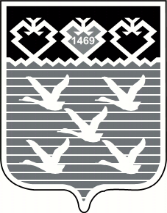 Чувашская РеспубликаАдминистрациягорода ЧебоксарыРАСПОРЯЖЕНИЕ